Molloy CollegeDivision of EducationStudent: Jenelle Watler 						Professor Kevin SheehanCourse EDU 5090							Date: Thursday, December 12, 2019Grade: 3 	Topic: Culture						Content Area: Social StudiesINSTRUCTIONAL OBJECTIVES (s) (Lesson Objective(s)*)Following an interactive read aloud of “A Ticket Around the World” students will actively discuss the meaning of culture identifying 3 facts and 3 opinions within the cultures portrayed, by writing an informative explanatory paragraph.NYS-CCLS / +NYS STANDARDS AND INDICATORSNew York State Social Studies StandardsKey Idea: 3.5  Development, Movement, and Interaction of Cultures: Communities share cultural similarities and differences across the world.Key Concept: 3.5b Communities around the world can be diverse in terms of their members, languages spoken, customs and traditions, and religious beliefs and practices. People in world communities celebrate various holidays and festivals.  Indicator: This will be evident when students participate in a read aloud of “A Ticket Around the World.”National Social Studies Standards and ThemesGlobal Connections: Social studies programs should include experiences that provide for the study of global connections and independence, so that the learner can: A. Explore ways that language, art, music, belief systems, and other cultural elements may facilitate global understanding or lead to misunderstanding.Indicator: This will be evident when students collaboratively discuss “A ticket around the world.”Common Core ELA StandardsKey Ideas and Details2. Determine the main idea of a text; recount the key details and explain how they support the main idea.Indicator: This will be evident when students are able to identify 3 facts and 3 opinions about culture from “A ticket around the world.”Text Types and Purposes2. Write informative/explanatory texts to examine a topic and convey ideas and information clearly. Indicator:  This will be evident when students are able to write an informative paragraph about how cultures are different.Social Studies Practices: Habits of MindC. Comparison and Contextualization2. Identify multiple perspectives by comparing and contrasting points of view in differing world communities.Indicator:  This will be evident when students are able to compare and contrast the cultures portrayed in “A ticket around the world.”NCSS C3 Inquiry ArcDimension 3 of the arc features evaluating sources and using evidence. Students will draw on knowledge and skills to work individually and collaboratively to conclude their investigations into societal events and present their information.DEVELOPMENTAL PROCEDURES(including Key Questions)Students will be given a list of countries traveled while participating in an interactive read aloud of the book “A Ticket Around the World”. (Can anyone tell me their favorite country visited in the book and why? (INFERENTIAL) Was there a popular food you would like to try?(LITERAL) Are there any languages you remember that were spoken?(LITERAL) Why is language important? (METACOGNITIVE) Is language a part of culture and why? (INFERENTIAL)) Students will use the list of countries provided to make notes on the facts, as well as, the opinions of the author on each country visited. (How many regions is Greece divided into? (LITERAL)Why does the author think people visit Greece?(LITERAL) Can you remind me which of these answers is a fact?Why? (INFERENTIAL)What is the difference between fact and opinion?(INFERENTIAL) Why do we need to know the difference between fact and opinion?(METACOGNITIVE))Students will participate in a group discussion about culture. (What do you believe makes up the culture in Greece? (INFERENTIAL) What about China’s culture?(INFERENTIAL) What would you say is one difference between Costa Rica and Australia?(INFERENTIAL) How do these differences in culture affect your view of culture? (METACOGNITIVE))Students will be given a compelling question, “what is culture to you?” to think-pair-share their thoughts. (How would you describe your individual culture? (INFERENTIAL)What aspects of your life would you include?(INFERENTIAL) What is something you have in common with your partner?(LITERAL) What is one thing that is different?(LITERAL) How do you think learning about someone else's culture may change the way you see your own?(METACOGNITIVE))Students will use the list of countries to identify 3 facts and 3 opinions within the cultures portrayed, by writing an informative explanatory paragraph. (What are three facts that you learned about some of the countries in the book? (LITERAL) What are three opinions expressed by the author about some of the countries in the book? (LITERAL) What are the differences and similarities between these facts and opinions? (INFERENTIAL) How can your relate these similarities and differences to your own culture? (METACOGNITIVE))To conclude the lesson students will provide one aspect of their own culture and one from the book in small group discussions to portray their understanding of culture. (Can you share with your group of 4, one aspect of a culture that you could relate the most to from the book? (INFERENTIAL) Why is this relatable to you?(METACOGNITIVE) Why do we need to learn about other cultures?(METACOGNITIVE))INSTRUCTIONAL STRATEGIES Cooperative learningIndicator: This will be evident when the students are working together in small groups discussing their individual culture and differences among themselves.Questioning	Indicator: This will be evident as the teacher employs strategies of questioning and follow-up questioning throughout the instructional period to further engage students, lead them to discovery, or encourage further inquiry. ScaffoldingIndicator: This will be evident when the teacher helps students understand cultures and how they are different.Thinking Routines	Indicator: This will be evident as students participate in the think-pair-share activity. ASSESSMENT Formal:Students will use the list of countries to identify 3 facts and 3 opinions within the cultures portrayed, by writing an informative explanatory paragraph.Informal: Teacher will monitor when students are constructing their informative paragraph. Formative assessment will take place throughout the lesson in the form of questioning/follow-up questioning.INDEPENDENT PRACTICEFor homework, students will create a Flipgrid including three aspects of their own culture and one method that could be used to share their culture with others to create more culturally aware and informed students.REFERENCESDiaz, N., & Owens, M. (2015). A Ticket around the World. Berkley, CA: Owlkids Books.NYS Education Department. (2017). NYS Next Generation English Language Arts Learning Standards. Retrieve from http://www.nysed.gov/curriculum-instruction/new-york-state-next-generation-english-language-arts-learning-standardsNYS Education Department. (2016). NYS Social Studies Framework. Retrieved from	http://www.nysed.gov/curriculum-instruction/k-12-social-studies-frameworkName:___________________			                 Date:_________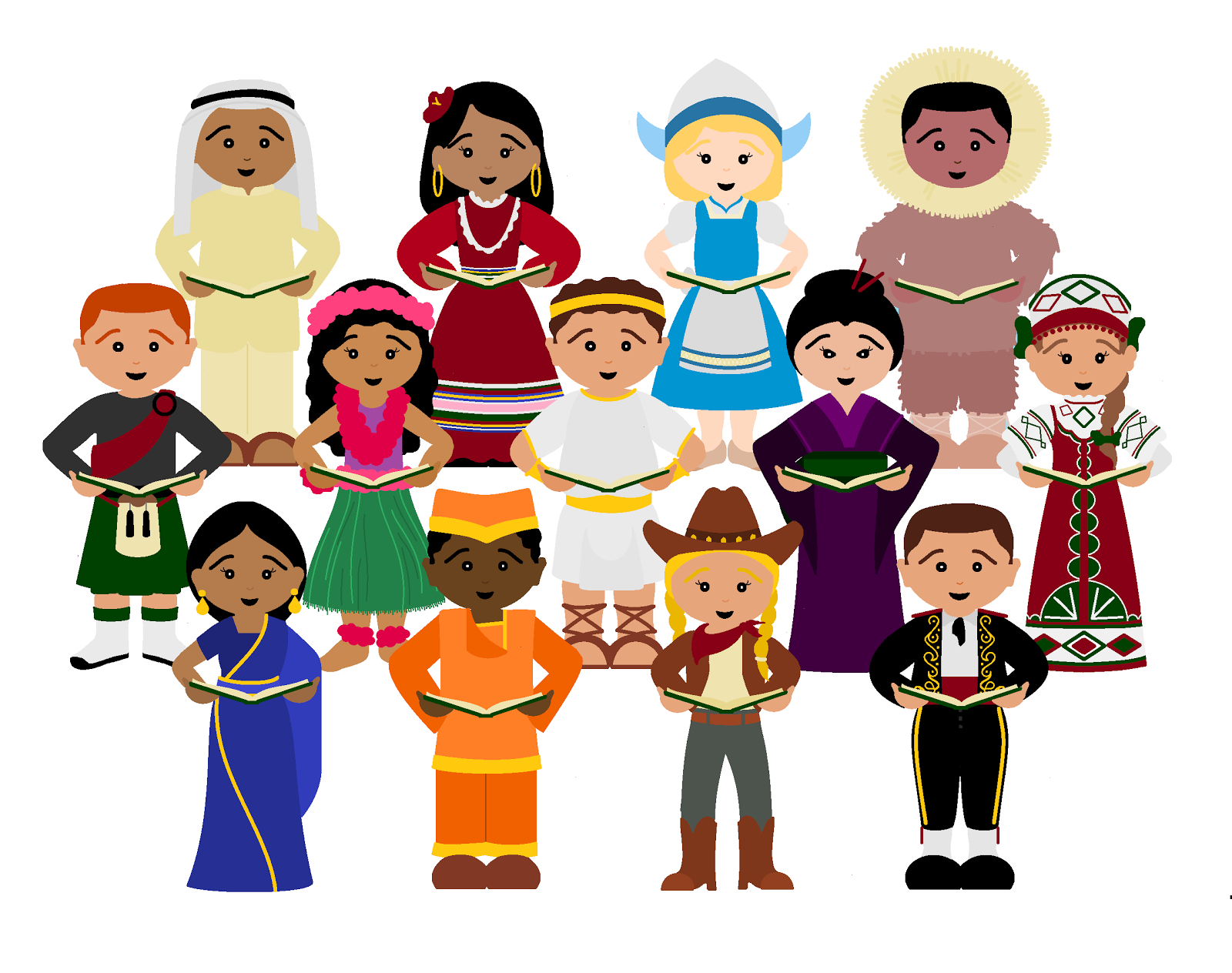 Directions: Use the list below to write one fact and one opinion from each country as we explore, “A Ticket Around the World.”  Costa Rica Fact:_________________________________________________________________________________________Opinion:______________________________________________________________________________________	IndiaFact: ________________________________________________________________________________________	Opinion:______________________________________________________________________________________               Morocco Fact:_________________________________________________________________________________________Opinion:______________________________________________________________________________________ GreeceFact:______________________________________________________________________________________Opinion:______________________________________________________________________________________	   CanadaFact:_________________________________________________________________________________________	Opinion:______________________________________________________________________________________	 BrazilFact:_________________________________________________________________________________________	Opinion:______________________________________________________________________________________FranceFact:_________________________________________________________________________________________	Opinion:______________________________________________________________________________________	     Botswana Fact:_________________________________________________________________________________________Opinion:______________________________________________________________________________________	    ChinaFact:_________________________________________________________________________________________Opinion:______________________________________________________________________________________                PhilippinesFact:_________________________________________________________________________________________Opinion:______________________________________________________________________________________         Australia Fact:_________________________________________________________________________________________Opinion:______________________________________________________________________________________           United StatesFact:_________________________________________________________________________________________Opinion:______________________________________________________________________________________ JordanFact:_________________________________________________________________________________________Opinion:______________________________________________________________________________________   